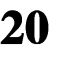 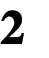 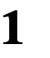 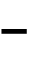 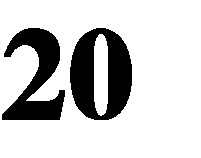 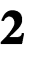 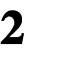 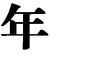 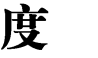 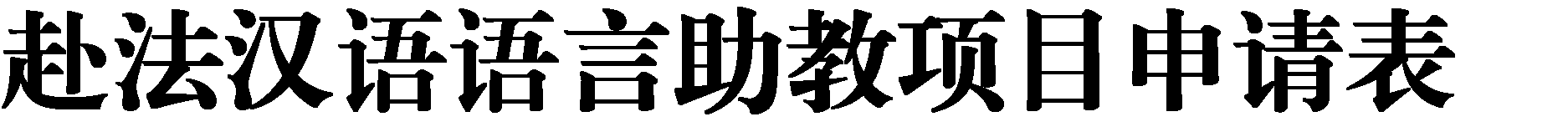 填表须知: 1、各栏目内容如实填写; 2、栏目容量不够可另附纸补充。备注：此表仅用于初选，正式录取后须填法文申请表。姓名性别性别性别性别性别贴照片处贴照片处出生地出生日期出生日期出生日期出生日期出生日期贴照片处贴照片处民族政治面貌政治面貌政治面貌政治面貌政治面貌贴照片处贴照片处联系电话/手机贴照片处贴照片处E-mail贴照片处贴照片处婚姻状况未婚	已婚未婚	已婚未婚	已婚未婚	已婚未婚	已婚未婚	已婚未婚	已婚未婚	已婚未婚	已婚未婚	已婚未婚	已婚未婚	已婚未婚	已婚未婚	已婚未婚	已婚未婚	已婚未婚	已婚未婚	已婚未婚	已婚未婚	已婚未婚	已婚贴照片处贴照片处身份证号码最后学位本科在读（年级： 	） 硕士在读（年级： 	） 博士在读（年级： 	）本科在读（年级： 	） 硕士在读（年级： 	） 博士在读（年级： 	）本科在读（年级： 	） 硕士在读（年级： 	） 博士在读（年级： 	）本科在读（年级： 	） 硕士在读（年级： 	） 博士在读（年级： 	）本科在读（年级： 	） 硕士在读（年级： 	） 博士在读（年级： 	）本科在读（年级： 	） 硕士在读（年级： 	） 博士在读（年级： 	）本科在读（年级： 	） 硕士在读（年级： 	） 博士在读（年级： 	）本科在读（年级： 	） 硕士在读（年级： 	） 博士在读（年级： 	）本科在读（年级： 	） 硕士在读（年级： 	） 博士在读（年级： 	）本科在读（年级： 	） 硕士在读（年级： 	） 博士在读（年级： 	）本科在读（年级： 	） 硕士在读（年级： 	） 博士在读（年级： 	）本科在读（年级： 	） 硕士在读（年级： 	） 博士在读（年级： 	）本科在读（年级： 	） 硕士在读（年级： 	） 博士在读（年级： 	）本科在读（年级： 	） 硕士在读（年级： 	） 博士在读（年级： 	）本科在读（年级： 	） 硕士在读（年级： 	） 博士在读（年级： 	）本科在读（年级： 	） 硕士在读（年级： 	） 博士在读（年级： 	）本科在读（年级： 	） 硕士在读（年级： 	） 博士在读（年级： 	）本科在读（年级： 	） 硕士在读（年级： 	） 博士在读（年级： 	）本科在读（年级： 	） 硕士在读（年级： 	） 博士在读（年级： 	）本科在读（年级： 	） 硕士在读（年级： 	） 博士在读（年级： 	）本科在读（年级： 	） 硕士在读（年级： 	） 博士在读（年级： 	）本科在读（年级： 	） 硕士在读（年级： 	） 博士在读（年级： 	）本科在读（年级： 	） 硕士在读（年级： 	） 博士在读（年级： 	）学校中英文名称所学专业学校联系人电 话电 话电 话电 话电 话学校联系人电子邮件@@@@@@@@@@@@@@@@@@@@@@@普通话水平证书二级甲等	一级乙等	一级甲等	 无二级甲等	一级乙等	一级甲等	 无二级甲等	一级乙等	一级甲等	 无二级甲等	一级乙等	一级甲等	 无二级甲等	一级乙等	一级甲等	 无二级甲等	一级乙等	一级甲等	 无二级甲等	一级乙等	一级甲等	 无二级甲等	一级乙等	一级甲等	 无二级甲等	一级乙等	一级甲等	 无二级甲等	一级乙等	一级甲等	 无二级甲等	一级乙等	一级甲等	 无二级甲等	一级乙等	一级甲等	 无二级甲等	一级乙等	一级甲等	 无二级甲等	一级乙等	一级甲等	 无二级甲等	一级乙等	一级甲等	 无二级甲等	一级乙等	一级甲等	 无二级甲等	一级乙等	一级甲等	 无二级甲等	一级乙等	一级甲等	 无二级甲等	一级乙等	一级甲等	 无二级甲等	一级乙等	一级甲等	 无二级甲等	一级乙等	一级甲等	 无二级甲等	一级乙等	一级甲等	 无二级甲等	一级乙等	一级甲等	 无教师资格证书有  种类：	获得时间：	             无有  种类：	获得时间：	             无有  种类：	获得时间：	             无有  种类：	获得时间：	             无有  种类：	获得时间：	             无有  种类：	获得时间：	             无有  种类：	获得时间：	             无有  种类：	获得时间：	             无有  种类：	获得时间：	             无有  种类：	获得时间：	             无有  种类：	获得时间：	             无有  种类：	获得时间：	             无有  种类：	获得时间：	             无有  种类：	获得时间：	             无有  种类：	获得时间：	             无有  种类：	获得时间：	             无有  种类：	获得时间：	             无有  种类：	获得时间：	             无有  种类：	获得时间：	             无有  种类：	获得时间：	             无有  种类：	获得时间：	             无有  种类：	获得时间：	             无有  种类：	获得时间：	             无法语水平证明证书种类/名称： 专业四级	     专业八级	 其它     无获得时间：	水平/分数：证书种类/名称： 专业四级	     专业八级	 其它     无获得时间：	水平/分数：证书种类/名称： 专业四级	     专业八级	 其它     无获得时间：	水平/分数：证书种类/名称： 专业四级	     专业八级	 其它     无获得时间：	水平/分数：证书种类/名称： 专业四级	     专业八级	 其它     无获得时间：	水平/分数：证书种类/名称： 专业四级	     专业八级	 其它     无获得时间：	水平/分数：证书种类/名称： 专业四级	     专业八级	 其它     无获得时间：	水平/分数：证书种类/名称： 专业四级	     专业八级	 其它     无获得时间：	水平/分数：证书种类/名称： 专业四级	     专业八级	 其它     无获得时间：	水平/分数：证书种类/名称： 专业四级	     专业八级	 其它     无获得时间：	水平/分数：证书种类/名称： 专业四级	     专业八级	 其它     无获得时间：	水平/分数：证书种类/名称： 专业四级	     专业八级	 其它     无获得时间：	水平/分数：证书种类/名称： 专业四级	     专业八级	 其它     无获得时间：	水平/分数：证书种类/名称： 专业四级	     专业八级	 其它     无获得时间：	水平/分数：证书种类/名称： 专业四级	     专业八级	 其它     无获得时间：	水平/分数：证书种类/名称： 专业四级	     专业八级	 其它     无获得时间：	水平/分数：证书种类/名称： 专业四级	     专业八级	 其它     无获得时间：	水平/分数：证书种类/名称： 专业四级	     专业八级	 其它     无获得时间：	水平/分数：证书种类/名称： 专业四级	     专业八级	 其它     无获得时间：	水平/分数：证书种类/名称： 专业四级	     专业八级	 其它     无获得时间：	水平/分数：证书种类/名称： 专业四级	     专业八级	 其它     无获得时间：	水平/分数：证书种类/名称： 专业四级	     专业八级	 其它     无获得时间：	水平/分数：证书种类/名称： 专业四级	     专业八级	 其它     无获得时间：	水平/分数：所受奖惩你是否有出国经历？有	无如有，简述有	无如有，简述有	无如有，简述有	无如有，简述有	无如有，简述有	无如有，简述有	无如有，简述有	无如有，简述有	无如有，简述有	无如有，简述有	无如有，简述有	无如有，简述有	无如有，简述有	无如有，简述有	无如有，简述有	无如有，简述有	无如有，简述有	无如有，简述有	无如有，简述有	无如有，简述有	无如有，简述有	无如有，简述有	无如有，简述中国文化特长请简述你的教学经历。（重点介绍是否曾在法国机构里教过中文，是否教授过外籍学生中文等相关经历。）请简述你的教学经历。（重点介绍是否曾在法国机构里教过中文，是否教授过外籍学生中文等相关经历。）请简要说明你为什么要申请赴法教授中国语言和文化，并阐述你能为此项目做出的具体贡献。（500字以内）请简要说明你为什么要申请赴法教授中国语言和文化，并阐述你能为此项目做出的具体贡献。（500字以内）学校推荐意见（盖章）声明：本人保证上述各项中所提供的信息真实无误，否则申请资格可被取消。申请人签字：	日期：声明：本人保证上述各项中所提供的信息真实无误，否则申请资格可被取消。申请人签字：	日期：